Mínimo múltiplo comum - MMC1. Sou maior que 100 e menor que 170. Sou múltiplo de 10 e de 25. Quem sou?2. Calcule mentalmente:a) mmc (2, 4) 
b) mmc (7, 5) 
c) mmc (9, 1)
d) mmc (8, 9) 
e) mmc (3, 6, 9)3. Descubra os valores das letras para que as decomposições fiquem corretas e, em seguida, calcule o mmc dos pares de números.a) 30,   A     2     B,    9      C     D,    E      3     5,     1     F     1,     1  b)   A,   350       2      150,   B        C       D,   175       3       E,       F        5       5,       G       5       1,       7       H       1,       1     4. Três torneiras estão com vazamento. Da primeira cai uma gota de 4 em 4 minutos; da segunda, uma de 6 em 6 minutos; e da terceira, uma de 10 em 10 minutos. Exatamente às 2 horas cai uma gota de cada torneira. A próxima vez em que pingarão juntas novamente será às: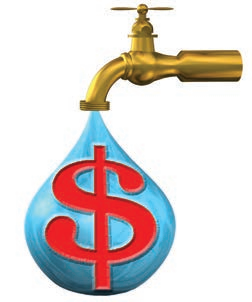 a) 3 horas.b) 4 horas.c) 2 horas e 30 minutos.d) 3 horas e 30 minutos